Список работ, направляемых на областной этап конкурса детско-юношеского творчества по пожарной безопасности «Неопалимая купина»Артинский городской округ№ п/пФото работыНазвание работыМуниципальное образованиеФИО, возраст конкурсантаОбразовательная организацияФИО руководителя (полностью)Номинация «Технические виды творчества»Номинация «Технические виды творчества»Номинация «Технические виды творчества»Номинация «Технические виды творчества»Номинация «Технические виды творчества»Номинация «Технические виды творчества»Номинация «Технические виды творчества»1.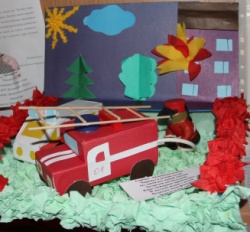 «Тили, тили, тили бом. Не играйте вы с огнем»Артинский городской округЗырянов Владимир, 5 летХабибуллин Кирилл, 5 летПривалова Анна, 5 летФилиал МАОУ «Артинский лицей» - «Усть-Югушинская ООШ» (дошкольная группа) Группа «Лесовичок»Уткина Мария Александровна, Галиулина Тамара Петровна2.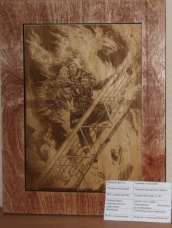 «Спасение»Артинский городской округРусинов Виталий, 13 летМАОУ АГО «ЦДО», объединение «Векторное моделирование»Чащихин Александр Борисович3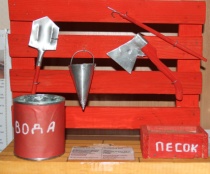 «Пожарный щит»Артинский городской округТонкова Ольга, 14 летМБОУ «Сухановская СОШ»Тонков Василий ПетровичНоминация «Декоративно-прикладное творчество»Номинация «Декоративно-прикладное творчество»Номинация «Декоративно-прикладное творчество»Номинация «Декоративно-прикладное творчество»Номинация «Декоративно-прикладное творчество»Номинация «Декоративно-прикладное творчество»Номинация «Декоративно-прикладное творчество»4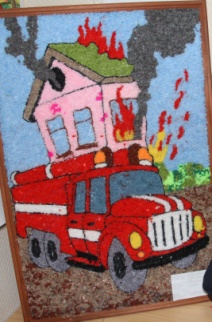 «Пожарная машина»Артинский городской округЖуравлев Игорь, 4 годаХудякова Снежана, 5 лет,Бессонова Анастасия, 4 годаМАОУ «Сажинская СОШ» (структурное подразделение, детский сад с. Сажино)Трофимова Оксана Николаевна5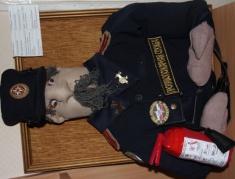 «Отважный пожарный»Артинский городской округКозионова Ксения, 13 летМАОУ «Сажинская СОШ», кружок «Рукоделие»Шарова Ирина МихайловнаНоминация «Художественно-изобразительное творчество»Номинация «Художественно-изобразительное творчество»Номинация «Художественно-изобразительное творчество»Номинация «Художественно-изобразительное творчество»Номинация «Художественно-изобразительное творчество»Номинация «Художественно-изобразительное творчество»Номинация «Художественно-изобразительное творчество»6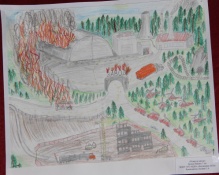 «Пожар на заводе»Артинский городской округВолков Никита, 7 летМАОУ АГО «ЦДО», объединение «ИЗО»Колник Светлана Александровна7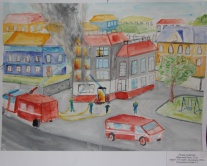 «Пожар в квартире»Артинский городской округИбрагимов Ринат, 10 летМАОУ АГО «ЦДО», объединение «ИЗО»Колник Светлана Александровна8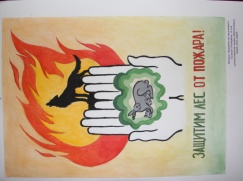 «Защитим лес от пожара»Артинский городской округСагацких Екатерина, 14 лет МАОУ АГО «ЦДО», художественная студия «Перспектива»Климова Любовь Дмитриевна9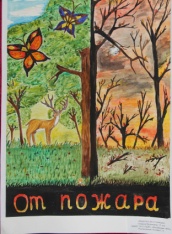 «Берегите лес от пожара»Артинский городской округОнкина Валентина, 15 летМАОУ АГО «ЦДО», объединение «ИЗО»Колник Светлана Александровна